                                   PRZEWODNIK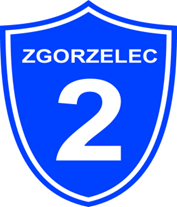 ODDZIAŁ SPORTOWY 2016/2017              Zgorzelec, 23.02.2016 r.L.p.TerminZadanieUwagi1.do 9 marca 2016 r.Złożenie wniosku 
i oświadczenia rodzica oraz zaświadczenia lekarskiego o braku przeciwskazań 
do kontynuacji nauki 
w oddziale sportowym.do godziny 14:00, SEKRETARIAT SZKOŁY2.11 marca 2016 r.Przystąpienie ucznia do prób sprawności fizycznej.SALA GIMNASTYCZNA SP2 ZGORZELEC3.do 22 marca 2016 r.Zapoznanie się z LISTĄ KANDYDATÓW, którzy uzyskali pozytywny wynik prób sprawności fizycznej.TABLICA OGŁOSZEŃ, 
I piętro, duży budynek4.22 marca 2016 r.Zapoznanie się 
z DECYZJĄ: „oddział sportowy powstaje lub nie powstaje”.TABLICA OGŁOSZEŃ, 
I piętro, duży budynek5.24 marca 2016 r.Zebranie rodziców.godzina 18:30, II piętro, duży budynek6.do 20 kwietnia 2016 r.Dostarczenie zaświadczenia od lekarza specjalisty w dziedzinie medycyny sportowej.ZAŚWIADCZENIE O DOPUSZCZENIU DO UPRAWIANIA OKREŚLONEJ DYSCYPILNY SPORTU (piłki nożnej, koszykówki)do godziny 14:00, SEKRETARIAT SZKOŁY7.21 kwietnia 2016 r.Zebranie rodziców 
i uczniów oddziału sportowego.godzina 18:30, II piętro, duży budynek